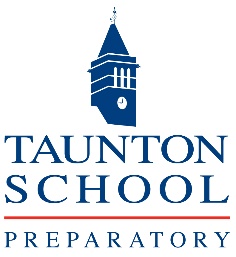 Job Title: 	Part time Philosophy Religion and Ethics (PRE) Teacher for Year 6-8Job Reference No:	17-18101Responsible to:  	Taunton Preparatory School HeadmasterHours per week:	FTE equivalent will be between 0.5 and 0.8 depending on the timetable for SeptemberSalary:			Comparable to the national pay spine for qualified teachers
Fixed term:		Maternity cover Start date: 		September 2018Closing date:		8am Thursday 21st June
Professional dutiesThe School is committed to safeguarding and promoting the welfare of children and young people and expects all staff and volunteers to share this commitment.The following duties shall be deemed to be included in the professional duties which you may be required to perform:TeachingPlanning and preparing PRE courses and lessons. There may be the opportunity to teach other subjects  (e.g. PHSE, Games) Teaching, according to their educational need, the pupils assigned to you; setting and marking work (including examinations) to be carried out by the pupils in school or elsewhere;Assessing, recording and reporting on the development, progress and attainment of pupils;Other activitiesPromoting the general progress and wellbeing of individual pupils and of any class or group of pupils assigned to you;Providing guidance and advice to pupils on educational and social matters;Making records and reports on the personal and social needs of the pupils;Communicating and consulting with the parents of pupils;Communicating and co-operating with persons or bodies outside the School;Participating in meetings arranged for any of the purposes described above;Accompanying pupils on trips away from the School;Assisting with the running of boarders trips and duties on some evenings and weekends.Assessment and reportsProviding or contributing oral and written assessments, reports and references relating to individual pupils and groups of pupils;AppraisalParticipating in any arrangements that may be made for teacher appraisal;Further training and developmentReviewing from time to time your methods of teaching and programme of work;Participating in arrangements for your professional development;Undertaking such training as may be reasonably required by the School to enable you to adapt to the changing requirements of the School and your role or as may be necessary to fulfil the School's statutory or regulatory obligations;Educational methodsAdvising and co-operating with the Head and other teachers (or any one or more of them) on the preparation and development of courses of study, teaching materials, teaching programmes, methods of teaching and assessment of pastoral arrangements;Child protection, discipline, health and safetyPromoting and safeguarding the welfare of children and young persons for whom you are responsible and with whom you come into contact;Maintaining good order and discipline among the pupils and safeguarding their health and safety both when they are on the School premises and when they are engaged in authorised school activities elsewhere;Staff meetingsParticipating in meetings at the School which relate to the curriculum for the School or the administration or organisation of the School, including pastoral arrangements;Public examinationsParticipating in arrangements for preparing pupils for and supervising them during public examinations and providing assessments;AdministrationParticipating in administrative and organisational tasks related to such duties as are described above, including the management or supervision of persons providing support for the teachers in the School and the ordering and allocation of equipment and materials;Attending assemblies, registering the attendance of pupils and supervising pupils, whether these duties are to be performed before, during or after School sessions;FlexibilityYou may be required to undertake such other reasonable duties from time to time as the School may reasonably require.Job Knowledge, Skills and ExperienceThe following are essential to the role;An outstanding educator: a well-qualified graduate and experienced teacher with detailed subject knowledge and a proven track record in delivering the highest standards of teaching from Years 6 to 8. Experienced in developing, monitoring and evaluating the quality of teaching and learning within the department, as well as diagnostic testing.Gets the Job Done: is focussed and determined to complete a task or action and get the job done on time and to the appropriate quality; is efficient, accurate and well organised; gathers and analyses information evaluating the options to achieve the best outcome; reviews work and results striving to make improvements; manages change establishing new priorities, identifying barriers to progress and creating solutions to overcome them.Communicates clearly and well:  orally and in writing according to the needs of different people and their differing requirements (pupils, parents, colleagues); able to chair a meeting with authority and purpose; listens carefully and responds sensitively to feedback; negotiates effectively and interviews fairly and persuades and influences to achieve the intended result; represents the Preparatory School in a professional manner.Demonstrates Leadership and Personal Responsibility: takes responsibility for own work and actions and able to lead by personal example establishing clear goals and objectives; shows good judgement in a range of situations; recognises the achievements and efforts of others and is clear about Preparatory School aims; is adaptable, flexible and resourceful.Works well with Other People:  provides a valuable service to others; earns respect, trust and commitment; is a good team member willing to participate, share and raise awareness on issues and promotes equal opportunity; develops staff and ensures that training needs are identified and outcomes evaluated so that new skills and knowledge are gained and applied to the job.Manages Resources: able to manage information and own time effectively making best use of resources available to implement Preparatory School policies and procedures to achieve Preparatory School aims. Strong ICT skills with a willingness to develop knowledge and abilities in new systems which may best serve the interests of the School.